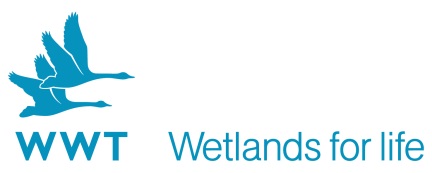 VOLUNTEER OPPORTUNITY: Animal Keeper Placement - Living Collection AssistantWhy do we need you?At WWT we shape unforgettable experiences. We believe the best way for people to understand and connect to wetlands is to experience them, so we bring awe-inspiring nature up close and let it do the talking.We are looking to recruit volunteers for a 6 to 12 month period for 4 / 5 days a week. These placements will help the Living Collections team. These are great opportunities for people looking to gain or build animal care experience, or looking to get stuck in to outdoor work with animals.We are involved in maintaining and developing exhibits within the site at Washington in order to improve welfare standards for our animals, and enhance the visitor experience.  We have a large collection of rare and endangered species from around the world, including Eurasian Cranes, Chilean Flamingos and Asian Short Clawed Otters which you will be heavily involved in caring for. The practical experience and knowledge gained in a placement here at Washington would be invaluable for any animal or conservation based career in the future. Many of our volunteers have gone on to work in this field, within collections, on wild reserves and in conservation projects around the world. With a wealth of experience and proven track record in scientific research, we create and conserve wetlands and save species.  We provide wetland conservation solutions that work in today’s society, sustaining both wildlife and people.   Who will be responsible for your role?	Senior Collection Keeper (overseen by the Grounds and Facilities Manager)Where will you be based?				Washington groundsHow much time will it take?	4-5 days per week 8.30am – 4.30/5.30pm (Seasonal) with a commitment to a minimum of a 6 month period in order to get the most benefit from your placement. This can be done as part of a course between years.What will you be doing?Daily feed preparation, routines and creating animal enrichment.Cleaning animal rearing facilities, equipment, flamingo and otter housing, ponds and exhibits and ensuring they are in good repairUndertaking animal census and recording of daily routinesVegetation management within exhibits and public areasPond maintenanceWorking as part of the centre opening/closing team undertaking tasks to ensure the site is ready for visitors on opening and cleared of visitors on closing (electric fence maintenance) Conducting public feeds and talks, occasional guided tours and more seasonal / ad hoc talks.Maintaining and improving exhibit fence linesAssisting with animal handling and bi-annual health checksHelping to manage the breeding season within a controlled breeding plan – nest box management, incubator operation and hand rearing animals. The job is varied, there are many seasonal / occasional tasks such as building shelters and nest boxes, building new enclosures or ponds and any other large team projects. Record keeping and animal health and welfare reportingAssisting with pest management protocols and camera trap dataWho are we looking for?Some practical experience in animal care would be desirableAble to follow instructions and safely complete activities alone or as part of a team Good people skillsExhibit a can do, enthusiastic attitude to your workIdeally someone who has studied or is studying a relevant subject.Public speaking skills desirablePhysical fitness and the ability to lift heavy loadsAbility to work outdoors in all weatherDriving licence would be advantageousYou need to be over 18 years to carry out this role.How will you benefit?This is an excellent opportunity to work within an internationally important wetland site.Gaining invaluable animal husbandry knowledge and hands on experienceWorking in the fresh air with friendly, like-minded people.Exercise and all-round fitness You will be able to become part of the small but friendly grounds teamTraining in use of tools, maintenance vehicles, animal care/handling and safe working practices on siteYou will be involved in the workings of this centre and will therefore be able to take up any opportunities that become available Discount is available in the cafe and shop for all volunteers on the day they volunteerFree entry to all WWT wetland centres throughout the UK on presentation of your WWT name badgeGeneral Notes:This position may require helping out on other days in addition to rota days but this will be infrequent and will be agreed with your head of department. We will mutually agree the hours that you can contribute and it would be helpful if you could try to give us as much notice as possible on the occasions when you are not able to contribute those hours.	It will be important to present a smart, welcoming and professional image to all Washington visitors and to be sensitive to their needs. You will be required to regularly check the volunteer notice board and emails and to respond to the information contained.We regret that we are not in a position to reimburse expenses incurred for travel to the site. There is the option of local rent free accommodation, a few miles away from the centre. This position is entirely voluntary and is therefore unpaid.  Any offer of a volunteer placement is not intended to create a legally binding contract between us and any agreement may be cancelled at any time at the discretion of either party.  Neither of us intends any employment relationship to be created either now or at any time in the future.How to Apply:Please go to https://www.wwt.org.uk/join-and-support/volunteering/volunteer-placements/ Please email rhys.mckie@wwt.org.uk if you have any problems completing the application form.Closing Date:Please return all completed application forms by 16.00 Friday 30th April. After this date successful applicants will be invited to a virtual interview (date to be confirmed) with the aim of starting the placement in September 2021. 